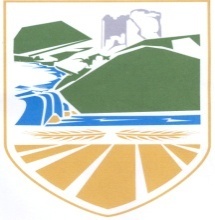 СЛУЖБЕНИ ГЛАСНИКOПШТИНЕ ВУКОСАВЉЕA K Т И   С К У П Ш Т И Н Е   О П Ш Т И Н Е BOSNA I HERCEGOVINAREPUBLIKA SRPSKAOPŠTINA VUKOSAVLJESKUPŠTINA OPŠTINEVUKOSAVLJE      Na osnovu člana 36. Statuta opštine Vukosavlje (“Službeni glasnik opštine Vukosavlje“ broj: 6/17), a nakon razmatranja Izvoda iz Zapisnika sa 27. sjednice Skupštine opštine Vukosavlje održane 29.05.2019. godine, Skupština opštine Vukosavlje na svojoj 28. sjednici održanoj dana 11.07.2019. godine, donijela je:Z A K LJ U Č A KO USVAJANJU IZVODA IZ  ZAPISNIKA SA XXVII SJEDNICE SKUPŠTINE OPŠTINEI     Usvaja se Izvod iz Zapisnika sa 26. sjednice Skupštine opštine Vukosavlje održane 18.04.2019.godine. II     Ovaj Zaključak stupa na snagu danom  donošenja, a biće objavljen u “Službenom glasniku opštine Vukosavlje“.Broj: 01/1-013-30-2 /19	                                                          PREDSJEDNIKDatum:11.07.2019.g.                                                                  Zehid Omičević, s.r.12. јул  2019.         _ ___ Службени гласник општине Вукосавље       ____       Број     7_BOSNA I HERCEGOVINAREPUBLIKA SRPSKAOPŠTINA VUKOSAVLJESKUPŠTINA OPŠTIINE VUKOSAVLJENa osnovu člana 36.stav 2. tačka 22. Statuta opštine Vukosavlje („Službeni glasnik opštine Vukosavlje“ broj 6/17), Skupština opštine Vukosavlje na svojoj 28. sjednici, održanoj dana 11.7.2019. godine, donijela je:O D L U K Uo obilježavanju 8. septembra-Dana opštine Vukosavlje i imenovanjuOrganizacionog odbora za obilježavanje Dana opštineI          Dana opštine Vukosavlje 8.septembar obilježiće  se  2019.godine svečano i saglasno  objektivnim mogućnostima.         Povodom Dana  opštine Vukosavlje, u petak 6 septembra, biće održana Svečana sjednica Skupštine opštine Vukosavlje na kojoj će biti dodijeljene opštinske nagrade i priznanja.II         Imenuje se Organizacioni odbor za obilježavanje Dana opštine Vukosavlje u sastavu:Borislav Rakić, Načelnik opštine-PredsjednikZehid Omičević, Predsjednik Skupštine opštine-članDejan Jović, Zamjenik Načelnika opštine-članRobert Radojević, Potpredsjednik Skupštine opštine-članSlavko Gojković  -članDaliborka Stanković  -članZekerijah Bahić         -članFadil Sejdić               -članSrđan Tripić              -članSnježana Dabić          -članDejan Miličević          -član                                                 III           Organizacioni odbor će donijeti odgovarajući Program i plan aktivnosti i manifestacija odgovarajućeg  kulturnog, sportskog i drugog sadržaja, kojima će biti obilježen Dan opštine Vukosavlje.12. јул  2019.         _ ___ Службени гласник општине Вукосавље       ____       Број     7_IV           Ova Odluka stupa na snagu osmog dana od dana objavljivanja u „Službenom glasniku opštine Vukosavlje“.                         Broj: 01/1-013-30-3/19                                                           PREDSJEDNIKDatum:11.7. 2019. g.                                                          Zehid Omičević, s.r.12. јул  2019.         _ ___ Службени гласник општине Вукосавље       ____       Број     7_БОСНА И ХЕРЦЕГОВИНАРЕПУБЛИКА СРПСКАОПШТИНА ВУКОСАВЉЕСКУПШТИНА ОПШТИНЕ ВУКОСАВЉЕНа основу члана 16. став 1. и 2.  Закона о систему јавних служби (,,Службени гласник Републике Српске“ број 68/07, 109/12 и 44/16), члана 12. Закона о министарским, владиним и другим именовањима Републике Српске (,,Службени гласник Републике Српске“ број 41/03И 18/16), члана 36. став 35. Статута општине Вукосавље (,,Службени гласник општине Вукосавље“ број 6/17) Скупштина општине Вукосавље на сједници одржаној 11.7.2019.г. , донијела је Р Ј Е Ш Е Њ Ео именовању предсједника и чланова управног одбора Јавне установе Центар за културу Вукосавље1. За предсједника и чланове Управног одбора Јавне установе Центар за културу Вукосавље именују се:  	- Јован Ковачевић, предсједник, 	- Далиборка Новаковић, члан,	- Нермина Омичевић, члан.2. Чланови Управног одбора Јавне установе ценат за културу Вукосавље именују се на мандат од четири године почев од дана ступања на снагу овог Рјешења.3. Ово Рјешење ступа на снагу даном доношења и биће објављено у Службеном гласнику општине Вукосавље. О б р а з л о ж е њ еЧланом 15. Закона о систему јавних служби (,,Службени гласник Републике Српске“ број 68/07, 109/12 и 44/16), прописано је да су органи установе управни одбор и директор, ако законом није другачије одређено док члан 16. истога Закона одређује да управни одбор установе именује и разрјешава оснивач.            Овај орган је, као представник оснивача, усвојио одлуку о расписивању конкурса и критеријумима за избор и именовање те именовао је комисију за спровођење поступка избора кандидата.Комисија је,  по расписаном конкурсу обавила разговор са кандидатима, извршила оцјењивање и утврдила ранг листу и приједлог кандидата који је доставила овом органу на разматрање. Сва три кандидата су испунила услове конкурса и освојила задовољавајући број бодова на разговору са комисијом. Имајући у виду све напријед наведено Скупштина општине Вукосавље је разматрала наведени приједлог и донијела Рјешење као у диспозитиву. Упутство о правном лијеку: Ово Рјешење је коначно и против истог се не може уложити жалба али се може покренути управни спор пред Окружним судом у Добоју у року од 30 дана од дана достављања Рјешења. Број:01/1-013-30-4/19				ПРЕДСЈЕДНИКДатум:11.07.2019.г.				          Зехид Омичевић,с.р.12. јул  2019.         _ ___ Службени гласник општине Вукосавље       ____       Број     7_BOSNA I HERCEGOVINAREPUBLIKA SRPSKAOPŠTINA VUKOSAVLJESKUPŠTINA OPŠTIINE VUKOSAVLJENa osnovu člana 348. stav 1. Zakona o stvarnim pravima („Službeni glasnik Republike Srpske“, broj: 124/08, 3/09, 58/09, 95/11 i 60/15), te člana 5.st.1. pod b.). Pravilnika o postupku javnog konkursa za raspolaganje nepokretnostima u svojini Republike Srpske i jedinica lokalne samouprave („Službeni glasnik Republike Srpske“, broj: 20/12) i  člana 36. stav 2. tačka 13. Statuta opštine Vukosavlje (''Službeni glasnik opštine Vukosavlje'', broj: 6/17), Skupština opštine Vukosavlje, na redovnoj sjednici održanoj dana 11.7.2019.godine, donijela jeOdluku o prodaji nepokretnosti u svojini jedinice lokalne samoupraveputem javnog nadmetanja – licitacijeIOvom Odlukom vrši se prodaja nepokretnosti površine od 912 m² u vlasništvu opštine Vukosavlje, putem javnog nadmetanja - licitacije, na parceli označenoj kao k.č broj : 2393 k.o. Kaluđer, PL broj: 776/2.IIPo osnovu pribavljenog mišljenja pravobranioca Republike Srpske, zaključiće se ugovor o kupoprodaji nepokretnosti iz člana 1. ove odluke, a koji u ime opštine potpisuje Načelnik opštine.IIIProdaja će se izvršiti javnim nadmetanjem - licitacijom koja će se održati u vremenskim intervalima, koje odredi Načelnik opštine u skladu sa odgovarajućim Pravilnikom, što će se precizirati u Oglasu o prodaji predmetne nepokretnosti.IV      (1) Početna cijana za prodaju nepokretnosti iz člana 1. Ove Odluke, iznosi: 1,75 KM/ m² a učesnici u usmenom javnom nadmetanju (licitaciji) dužni su da prije početka licitacije uplate iznos od 10% od početne cijene nepokretnosti, na žiro račun prodavca broj  555-300-00406636-26 otvoren kod  JRT Opština Vukosavlje NOVA BANKA  Modriča, o čemu će Komisiji podnijeti dokaz o izvršenoj uplati prije održavanja licitacije.Učesniku kome ne bude prodata nepokretnost na licitaciji, vraća se kaucija, a učesniku koji kupi nepokretnost , kaucija će biti uračunata u ukupnu cijenu. 12. јул  2019.         _ ___ Службени гласник општине Вукосавље       ____       Број     7_VPrava učešća imaju sva pravna i fizička lica a između učesnika koji ispunjavaju uslove izabraće se kandidat koji ponudi najveći iznos.Prva prodaja može se održati ako na njoj učestvuje najmanje 2 učesnika.VIZainteresovana lica mogu izvšiti uvid u dokumentaciju, koja je predmet prodaje i dobiti tražene informacije u Odsjeku za urbanizam  stambeno-komunalne poslove opštine Vukosavlje u vremenu od 8,00h-15,00h.VIIProdajnu cijenu nepokretnosti iz člana 1., učesnik licitacije sa kojim će se zaključiti Ugovor, obavezan je uplatiti u roku od 8 dana nakon zaključenog postupka licitacije, a prodaja nepokretnosti izvršiće se u roku od 8 dana nakon uplate kupoprodajne cijene, o čemu će se sačiniti zapisnik o primopredaji.VIIIOstala pravila prodaje usmenim javnim nadmetanjem, regulisana su Pravilnikom o postupku javnog konkursa za raspolaganje nepokretnostima u svojini Republike Srpske i jedinica lokalne samouprave.IXNa osnovu ove Odluke Načelnik opštine, će sprovesti postupak Javnog oglašavanja predmetne javne prodaje-licitacije.XOva Odluka stupa na snagu osmog dana od dana objavljivanja u „Službenom glasniku opštine Vukosavlje“.Broj: 01/1-013-30-5/19                                                            PREDSJEDNIKDatum:11.7. 2019. g.                                                            Zehid Omičević, s.r.12. јул  2019.         _ ___ Службени гласник општине Вукосавље       ____       Број     7_BOSNA I HERCEGOVINAREPUBLIKA SRPSKAOPŠTINA VUKOSAVLJESKUPŠTINA OPŠTINEVUKOSAVLJENa osnovu člana 39. stav 2. tačka. 13. Zakona o lokalnoj samoupravi („Službeni glasnik Republike Srpske“, broj: 97/16 i 36/19), te člana 36. stav 2. tačka 13. Statuta opštine Vukosavlje (''Službeni glasnik opštine Vukosavlje'', broj: 6/17) i člana 3. Odluku o prodaji nepokretnosti u svojini jedinice lokalne samouprave putem javnog nadmetanja – licitacije Skupština opštine Vukosavlje, na svojoj 28. redovnoj sjednici održanoj dana 11.7.2019. godine,  donijela jeODLUKUo imenovanju članova Komisije za prodaju nepokretnosti u svojini opštine VukosavljeI      U Komisiju za prodaju  nepokretnosti koja je u vlasništvu opštine Vukosavlje,  putem javne licitacije, imenuje se komisija u sastavu:     Bojan Popović                       predsjednik;     zamjenik      Hatidža Tursić     Zekerijah Bahić                    član komisije;   zamjenik      Božo Mišić     Daliborka Stanković            član komisije,    zamjenik      Aleksandar DrpaII      Zadatak Komisije iz prethodne tačke  je da u skladu sa Pravilnikom  o postupku javnog konkursa za raspolaganje nepokretnostima u svojini Republike Srpske i jedinica lokalne samouprave, sprovede proceduru prodaje nepokretnosti , koja je predmet prodaje putem licitacije.III      Ova Odluka stupa na snagu osmog dana od dana objavljivanja u „Službenom glasniku opštine Vukosavlje“.Broj: 01/1-013-30-6/19                                              PREDSJEDNIKDatum: 11.07.2019.g.                                            Zehid Omičević, s.r.12. јул  2019.         _ ___ Службени гласник општине Вукосавље       ____       Број     7_С А Д Р Ж А ЈАКТИ СКУПШТИНЕ ОПШТИНЕ	1.Закључак о усвајању Извода из записника са 27.сједнице Скупштине    општине Вукосавље.....................................................................................................12.Одлука о обиљежавању Дана општине и именовању чланова Одбора   за обиљежавање Дана општине Вукосавље...................................................................23.Рјешење о именовању предсједника и чланова Управног одбора Јавне установе    Центар за културу Вукосавље.......................................................................................44.Одлука о продаји непокретности у својини јединице локалне самоуправе    путем јавног надметања...............................................................................................55.Одлука о именовању Комисије за спровођење лицитације............................................7 Службени гласник општине ВукосављеМусе Ћазима Ћатића 163,74470 Вукосављеe-mail:  opstina@vukosavlje.gov.baтел/fax: +387 (0)53/ 707-702Одговорни уредник:Сафет Субашић, секретар СО-е.           Пeтак, 12. јул  2019.г.ВУКОСАВЉЕБрој 7/19Издаје:Скупштина општине ВукосављеИзлази по потреби Жиро-рачун  број: 5553000040663626 Нова Банка, А.Д. Бања Лука Испостава Модрича